lMADONAS NOVADA PAŠVALDĪBA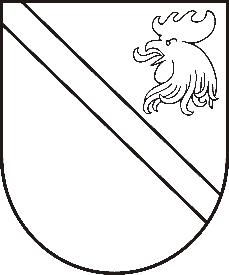 Reģ. Nr. 90000054572Saieta laukums 1, Madona, Madonas novads, LV-4801 t. 64860090, e-pasts: dome@madona.lv ___________________________________________________________________________MADONAS NOVADA PAŠVALDĪBAS DOMESLĒMUMSMadonā2019.gada 30.decembrī									       Nr.618									       (protokols Nr.25, 7.p.)Par maksas nepiemērošanu Madonas novada iedzīvotājiem par slēpošanas trašu izmantošanu Sporta un atpūtas bāzē “Smeceres sils” Sakarā ar sliktajiem laika apstākļiem, kad nav iespējams sagatavot kvalitatīvas slēpošanas trases, Sporta un atpūtas bāzes “Smeceres sils” vadītājs Gunārs Ikaunieks lūdz izskatīt iespēju atcelt maksu par slēpošanas trašu izmantošanu Madonas novada iedzīvotājiem 2019/2020 gada slēpošanas sezonā.Noklausījusies sniegto informāciju, atklāti balsojot: PAR – 12 (Agris Lungevičs, Ivars Miķelsons, Andrejs Ceļapīters, Andris Dombrovskis, Artūrs Grandāns, Gunārs Ikaunieks, Valda Kļaviņa, Andris Sakne, Rihards Saulītis, Inese Strode, Aleksandrs Šrubs, Kaspars Udrass), PRET – NAV, ATTURAS – 1 (Antra Gotlaufa) , Madonas novada pašvaldības dome  NOLEMJ:Nepiemērot maksu Madonas novada iedzīvotājiem par slēpošanas trašu izmantošanu Sporta un atpūtas bāzē “Smeceres sils” 2019/20 gada sezonā.Domes priekšsēdētājs								          A.LungevičsIkaunieks 26396032